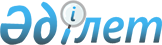 Об утверждении норм образования и накопления коммунальных отходов, тарифов на сбор, вывоз твердых бытовых отходов по Сарысускому району
					
			Утративший силу
			
			
		
					Решение Сарысуского районного маслихата Жамбылской области от 11 сентября 2018 года № 38-3. Зарегистрировано Департаментом юстиции Жамбылской области 10 октября 2018 года № 3961. Утратило силу решением Сарысуского районного маслихата Жамбылской области от 28 апреля 2020 года № 73-3
      Сноска. Утратило силу решением Сарысуского районного маслихата Жамбылской области от 28.04.2020 № 73-3 (вводится в действие по истечении десяти календарных дней после первого официального опубликования).

      Примечание РЦПИ.

      В тексте документа сохранена пунктуация и орфография оригинала.
      В соответствии с подпунктами 1) и 2) статьи 19-1 Экологического кодекса Республики Казахстан от 9 января 2007 года, подпунктом 15) пункта 1 статьи 6 Закона Республики Казахстан от 23 января 2001 года "О местном государственном управлении и самоуправлении в Республике Казахстан", приказом Министра энергетики Республики Казахстан от 25 ноября 2014 года № 145, "Об утверждении Типовых правил расчета норм образования и накопления коммунальных отходов" (зарегистрирован в Министерстве юстиции Республики Казахстан 29 декабря 2014 года № 10030) и приказом Министра Энергетики Республики Казахстан от 1 сентября 2016 года № 404, "Об утверждении Методики расчета тарифов на сбор, вывоз, утилизацию, переработку и захоронение твердых бытовых отходов" (зарегистрирован в Министерстве юстиции Республики Казахстан 4 октября 2016 года № 14285) Сарысуский районный маслихат РЕШИЛ:
      1. Утвердить нормы образования и накопления коммунальных отходов по Сарысускому району согласно приложению 1 к настоящему решению.
      2. Утвердить тарифы на сбор, вывоз твердых бытовых отходов по Сарысускому району согласно приложению 2 к настоящему решению.
      3. Контроль за исполнением данного решения возложить на постоянную комиссию районного маслихата по вопросам экономике, финансов, бюджета, агропромышленного комплекса, охраны окружающей среды и природопользования, развития местного самоуправления.
      4. Настоящее решение вступает в силу со дня государственной регистрации в органах юстиции и вводится в действие по истечении десяти календарных дней после первого официального опубликования. Нормы образования и накопления коммунальных отходов по Сарысускому району Тарифы на сбор, вывоз твердых бытовых отходов по Сарысускому району
					© 2012. РГП на ПХВ «Институт законодательства и правовой информации Республики Казахстан» Министерства юстиции Республики Казахстан
				
      Председатель сессии

      районного маслихата

Г. Канатбеков

      Исполняющий обязанности

      секретаря районного маслихата

Б. Дондаулы
Приложение 1 к решению
Cарысуского районного маслихата
от 11 сентября 2018 года № 38-3
№
Объект накопления коммунальных отходов
Расчетная единица
Норма, кубический метр на 1 расчетную единицу в год
1
Домовладения благоустроенные 
1 житель
1,8
2
Домовладения неблагоустроенные
1 житель
1,9
3
Общежития, интернаты, детские дома, дом престарелых и т. п. 
1 место
1
4
Гостиницы, санатории, дома отдыха
1 место
0,64
5
Детские сады, ясли
1 место
0,39
6
Учреждения, организации, офисы, конторы, сбербанки, отделения связи
1 сотрудник
0,97
7
Поликлиники
1 посещение
0,085
8
Больницы, санатории, прочие лечебно-профилактические учреждения 
1 койко-место
1,2
9
Школы и другие учебные заведения
1 учащийся
0,3
10
Рестораны, кафе, учреждения общественного питания
1 посадочное место
1,07
11
Театры, кинотеатры, концертные залы, ночные клубы, казино, залы игровых автоматов
1 посадочное место
0,37
12
Музеи, выставки
1м2 общей площади
0,07
13
Стадионы, спортивные площадки
1 место по проекту
0,06
14
Спортивные, танцевальные и игровые залы
1м2 общей площади
0,06
15
Продовольственные магазины
1м торговый площади
0,8
16
Торговля с машин
1м2 торговое место
0,25
17
Промтоварные магазины, супермаркеты
1м2 торговой площади
0,6
18
Рынки, торговые павильоны, киоски, лотки
1м2 торговой площади
0,27
19
Оптовые базы, склады продовольственных товаров
1м2 общей площади
0,34
20
Оптовые базы, склады промышленных товаров
1м2 общей площади
0,21
21
Дом быта: обслуживание населения
1м2 общей площади
0,6
22
Вокзалы, автовокзалы, аэропорты
1м2 общей площади
0,5
23
Пляжи 
1м2 общей площади
1
24
Аптеки
1м2 торговой площади
0,4
25
Автостоянки, автомойки, АЗС, гаражи
1 машино-место
2
26
Автомастерские 
1 работник
2,1
27
Гаражные кооперативы
на 1 гараж
0,15
28
Парикмахерские, косметические салоны
1 рабочее место
1,01
29
Прачечные, химчистки, ремонт бытовой техники, швейные ателье
1м2 общей площади
0,5
30
Мастерские ювелирные, по ремонту обуви, часов
1м2 общей площади
0,85
31
Мелкий ремонт и услуги (изготовление ключей и т.д.)
1 рабочее место
0,95
32
Бани, сауны
1м2 общей площади
0,41
33
Юридические, организующие массовые мероприятия на территории города
1000 участников
0,80
34
Садоводческие кооперативы
1 участок
2,04Приложение 2 к решению
Сарысуского районного маслихата
от 11 сентября 2018 года № 38-3
№
Наименование
Тенге
1. Сбор, вывоз коммунальных отходов
1. Сбор, вывоз коммунальных отходов
1. Сбор, вывоз коммунальных отходов
1.1
Физические лица за 1 м3
2300
1.2
Домовладения благоустроенные на одного человека
100
1.3
Домовладения неблагоустроенные на одного человека
150
1.4
Юридические лица за 1 м3
3500